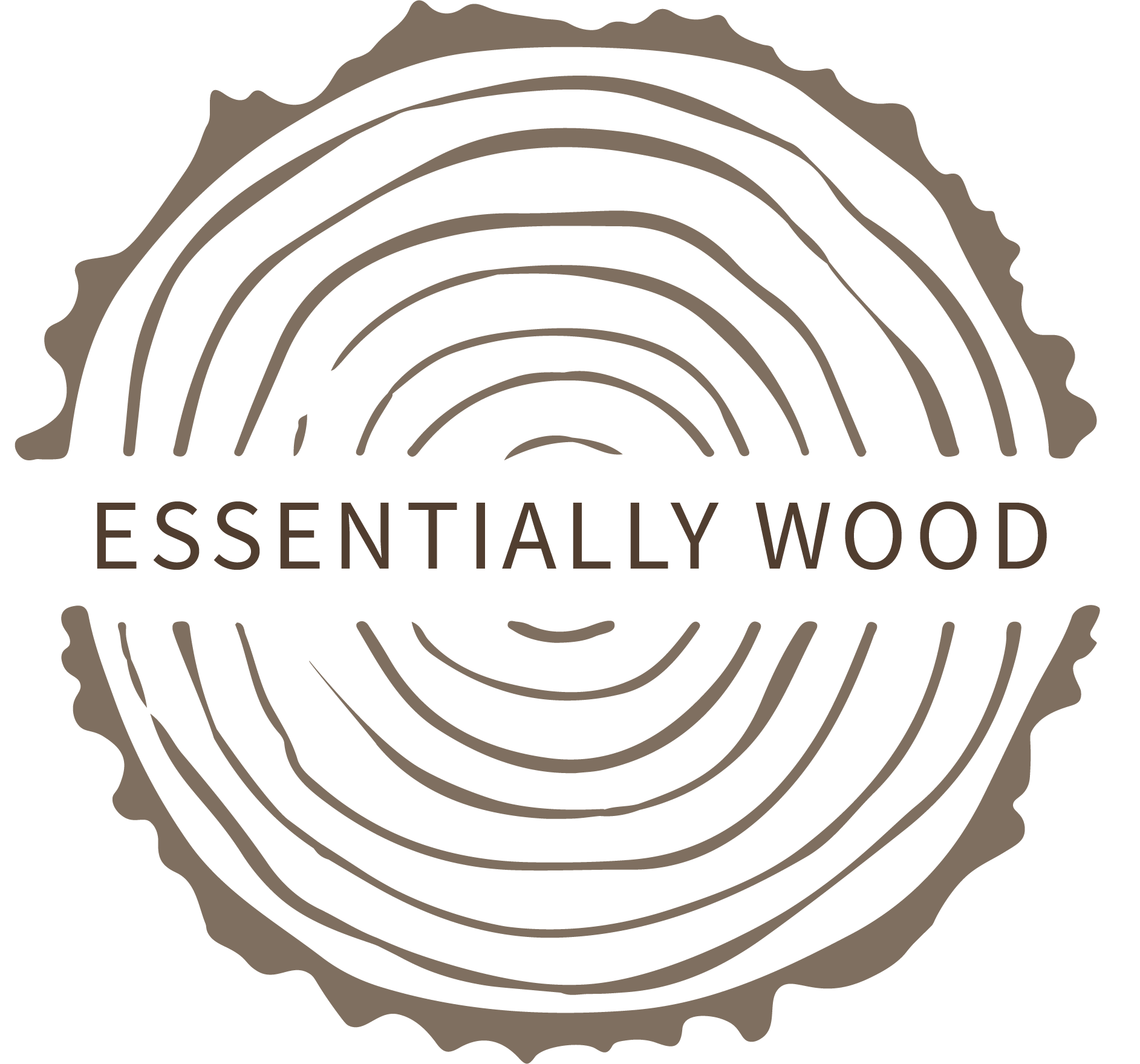 Wooden coasters/placematsThese should be wiped down after use with a warm, damp cloth. Do not place in water as both the wood and the felt on the underside will warp. The coasters/placemats have been oiled with three coats of food-safe oil. It is recommended to re-oil after 18mths and then on an annual basis to preserve the look and quality of the wood. Anna Cornishwww.essentiallywood.comannacornish@essentiallywood.com